Comunicado de prensa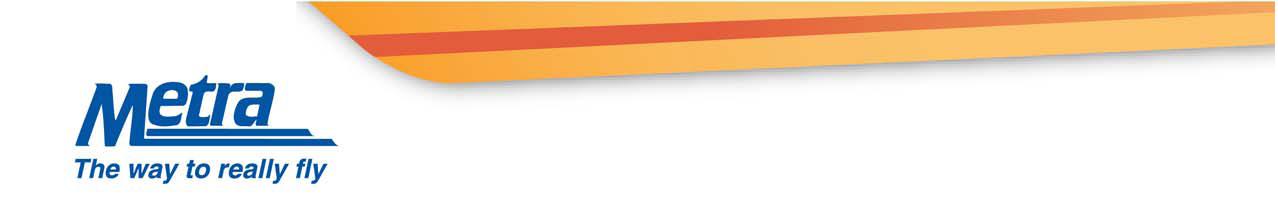 Metra Relaciones Públicas 312-322-6776PARA PUBLICACIÓN INMEDIATAMetra busca comentarios públicossobre la Propuesta Estructura de tarifas simplificada Zonas se reducirán de 10 a 4 y las tarifas se quedan igual o menos de antes de la pandemia.CHICAGO (21 de junio de 2023) – Metra le está pidiendo a sus clientes y al público que comenten sobre el mayor cambio propuesto a su estructura de tarifas en su historia, un plan para 2024 que reduciría el número de zonas tarifarias de 10 a cuatro y cambiaría algunas de las opciones disponibles. La intención de la propuesta es crear una estructura de tarifas que los clientes puedan entender fácilmente, que aumente el número de pasajeros, que simplifique el cobro de tarifas a bordo del tren y que cumpla con las limitaciones financieras y técnicas de Metra. El esfuerzo se ajusta a los objetivos del plan estratégico recientemente adoptado de Metra, que incluye mejorar el servicio para aumentar el número de pasajeros, garantizar que la experiencia de conducción sea segura, fácil y agradable, e innovar para ser más eficiente y efectivo."A medida que continuamos recuperándonos de la pandemia, tenemos la oportunidad y la responsabilidad de cambiar la forma en que hacemos negocios y crear un mejor Metra para nuestros clientes", dijo Jim Derwinski, CEO y Director Ejecutivo de Metra. "Un sistema que es más fácil de usar atraerá a nuevos pasajeros y consolidará aún más a Metra como la mejor alternativa de transporte: la más segura, más asequible y más confiable".El sistema actual de zonas tarifarias de Metra tiene 10 zonas, y los precios de algunos boletos se basan en la cantidad de zonas recorridas. Con arreglo a la nueva propuesta, sólo habrá cuatro zonas tarifarias (véase el mapa de zonas propuesto a continuación). Las estaciones del centro se asignarían a la Zona 1 y las estaciones siguientes se asignarían a las Zonas de 2 a 4 en función de una combinación de distancia desde el centro de la ciudad, patrones o sistema de servicio y las características de pasajeros en cada línea, que varían. Generalmente, las estaciones dentro y cerca de Chicago estarán en la Zona 2, las estaciones en una zona de servicio intermedia estarán en la Zona 3 y las estaciones siguientes estarán en la Zona 4. Bajo la nueva estructura tarifaria propuesta (ver tabla de tarifas propuesta a continuación):Boletos de ida sin regreso a la zona del centro, Zona 1, costara $ 3.75 de la Zona 2, $ 5.50 de la Zona 3 y $ 6.75 de la Zona 4. Para promover los viajes fuera del centro, todos los boletos de ida para viajes que no incluyen el centro como punto de partida o destino costarían $ 3.75, sin importar la distancia.Boleto de Un Día de lunes a viernes tendrá un precio del doble del costo de un boleto de ida y será válido para viajes ilimitados durante un solo día dentro de las zonas seleccionadas. Los pases diarios actuales de $ 6 y $ 10 entre semana, introducidos durante la pandemia de COVID-19 como tarifa promocional, se suspenderán.El Paquete de Cinco Días de Pases tendrá un precio de 9.5 veces el costo de un boleto de ida y solo estará disponible a través de la aplicación Ventra. Los pases podrán usarse en días variables y no consecutivos. El boleto de 10 viajes se suspenderá.El Pase Mensual tendrá un precio 20 veces el costo de un boleto de ida: $ 75 para la Zona 2, $ 110 para la Zona 3 y $ 135 para la Zona 4. Este precio es más barato que el costo de los pases mensuales pre-COVID. El pase mensual actual "Super Saver" de tarifa fija de $ 100, introducido durante la pandemia de COVID-19 como tarifa de promoción, se suspenderá.Metra no aceptara que los pasajeros hagan pagos adicionales o "tarifas incrementales", un pago o fractura que se le paga directamente al conductor para viajar más allá de las zonas indicadas en su boleto, se suspenderán. Los pasajeros tendrán que comprar un boleto válido para el viaje que están tomando.Tarifas Reducidas de aproximadamente el 50 por ciento del precio original para personas de mayor edad, estudiantes de grados K-12 y personal de servicio activo militar aún estarán disponibles para boletos de ida, pase diario, paquete de pase diario y boletos mensuales.La propuesta no incluye cambios a los siguientes productos tarifarios y precios:El pase conexión Regional Connect de $ 30 estará disponible para los compradores del pase mensual Monthly Pass para viajes de ilimitados en CTA y Pace.Los pases diarios de Sábado, Domingo o días festivos de $ 7 y los pases de fin de semana de $ 10 seguirán y estarán disponibles solo en la aplicación Ventra.Para más detalles sobre esta propuesta y para cómo proporcionar comentarios, vaya a metra.com/2024FarePlan. Los comentarios se pueden enviar a 2024FarePlan@metrarr.com..###Acerca de MetraMetra es un recurso esencial que conecta de manera segura y confiable a las personas con las cosas que más importan en sus vidas: su trabajo, sus hogares y sus familias. Conéctese con Metra: Facebook | Twitter | YouTube | Instagram | LinkedIn | metra.com